Organizan: 	Federación Española de Municipios y Provincias		Ministerio de Sanidad, Consumo y Bienestar Social (Delegación del Gobierno para el Plan Nacional sobre Drogas)	Ayuntamiento de PlasenciaColaboran:	Asociación Nacional de Agentes Tutores (ANAT)Secretaría Técnica:OREXCO (Organización Extremeña de Congresos)Avda. París, 17 – 1º S10005 Cáceres		Teléfono: 927629404Fechas: 	18 y 19 de diciembre de 2018Lugar:	Palacio de Congresos. Plasencia*Por favor, conteste directamente en formato electrónico y reenvíe la ficha de inscripción al correo que aparece al final del formulario. Muchas gracias.DATOS DEL ASISTENTENombre:	Apellidos: DNI: Dirección:	                    					Municipio: Localidad: Teléfono:  						e-mail:	1.	Motivación institucional para asistir al I Encuentro Nacional de Agentes Tutores.  Indique aquí las entidades interesadas en la implantación del Programa Agente Tutor en su municipio (como por ejemplo, la jefatura de la Policía Local, las concejalías de seguridad, servicios sociales o juventud, así como otras entidades del municipio donde desarrolla su profesión que estén interesadas en la activación del programa).2. 	Motivación personal para asistir al I Encuentro Nacional de Agentes Tutores:3. 	Presentación de Experiencias SI                        NO Una vez cumplimentado el formulario de inscripción, por favor envíelo como archivo adjunto a la dirección de correo electrónico: primerenat@plasencia.es.  En la mayor brevedad nos pondremos en contacto con usted para confirmar la reserva de plaza. Nota: La organización cubre dos noches de hotel. En función de las solicitudes recibidas, se hará una selección máxima de dos personas por Entidad Local, con cargo a la Organización.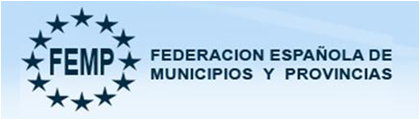 